Attention ASCLS Student MembersDID YOU KNOW????You will receive one year free membership to ASCLS when you pass your BOC certification exam.When you pass the BOC certification exam you will receive an email from ASCLS entitling you to one-year free First Year Professional membership in the premier organization for laboratory professionals as well as 6 FREE CE credits. If you have already renewed for the current year at the time you pass the exam, you will be given an additional 2 FREE CE credits.Passing the exam and gaining certification as a Medical Laboratory Scientist or Medical Laboratory Technician is a big accomplishment and one that we all wish to celebrate with you. You have worked hard to attain this goal; you now have the privilege of adding those well-deserved initials behind your name and showing you are a Professional by proudly displaying your membership in the organization that works for you – American Society for Clinical Laboratory Science!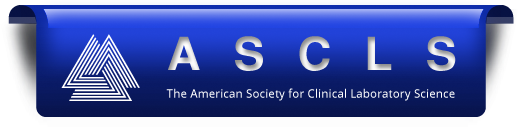 